Q1 Why doesn’t Cody want wings? 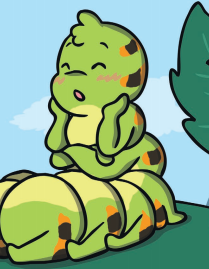 Q2 What’s the missing word?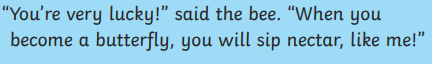 Q3 How many legs does the grasshopper have?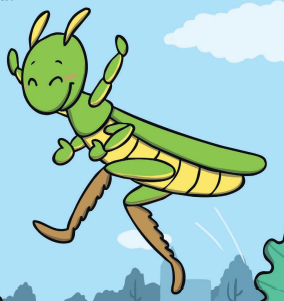 Q4 Sequence the pictures from the story using the numbers 1,2, 3, 4 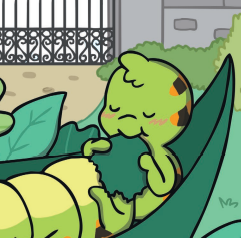 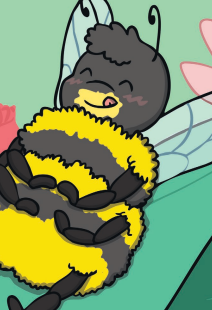 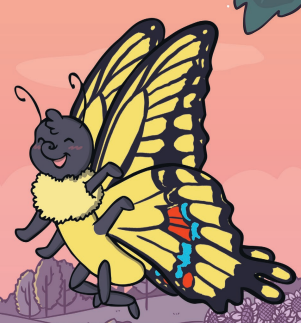 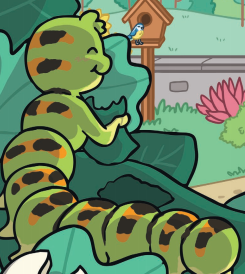  Q5Write two sentences about the story you have read? (remember capital letters, full stops and finger spaces please) 